Виставка до Всесвітнього дня вишиванки.2019-05-16У шкільній бібліотеці оформлено тематичну книжкову виставку до Всесвітнього дня вишиванки.Всесвітній день вишиванки — свято, яке має на меті зберегти народні традиції створення та носіння вишитого українського одягу.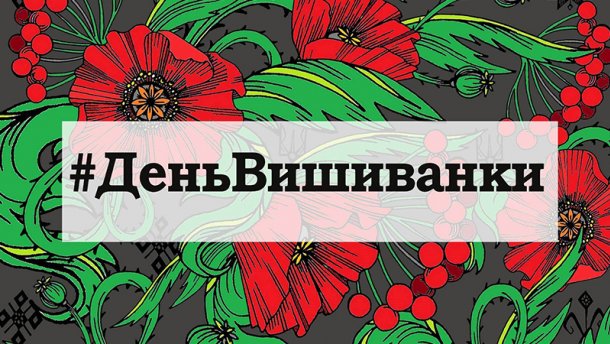 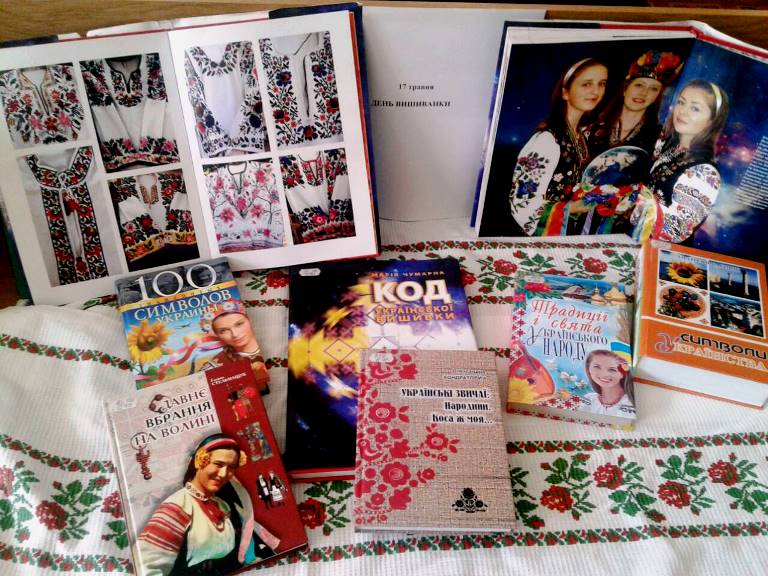 